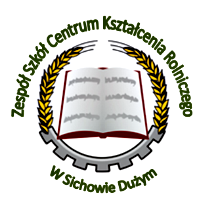 REGULAMIN KONKURSUPiszemy e-book ZSCKR w Sichowie Dużympt. „Świat zwolnił. Opowieści covidowe 2020.”ORGANIZATOR:Zespół szkół centrum kształcenia rolniczego im. Adolfa Dygasińskiego w sichowie dużymkoordynatorzy:Erwina DybiszBeata SadowskaAleksandra JakubikAdresaci:Uczniowie ZSCKR w Sichowie DużymNauczyciele ZSCKR  w Sichowie DużymSympatycy ZSCKR w Sichowie Dużym (absolwenci,  rodziny uczniów, wszystkie osoby, które są związane ze szkołą i chcą włączyć się w projekt) CELE KONKURSU: Utrwalenie, uchwycenie oraz skłonienie do refleksji nad otaczającą rzeczywistością w dobie pandemii.Zostawienie świadectwa dla przyszłych pokoleń.Możliwość „przelania” na papier swoich emocji. Promowanie talentów poprzez odkrywanie zainteresowań i uzdolnień. Kształtowanie poczucia estetyki.Zakres tematyczny i zasady konkursu:Zadanie konkursowe polega na wykonaniu przez uczestnika konkursu pracy na temat  „Świat zwolnił. Opowieści covidowe 2020” poprzez przygotowanie utworu, który może przybierać następujące formy:Literacką (wiersz, opowiadanie, list, nowela, kartka z pamiętnika itp.). Maksymalna objętość to 5 stron. Dopuszcza się autorstwo lub współautorstwo. Graficzną (komiks, karykatura, praca wykonana farbami, ołówkiem itp.). Dopuszcza się autorstwo lub współautorstwo.Konkurs prowadzony jest w języku polskim. Zgłoszenia, oświadczenia oraz praca konkursowa, muszą być składane w języku polskim.Praca konkursowa musi być przygotowana samodzielnie (przez jedną osobę lub grupę osób) Wysyłka prac konkursowych jest jednoznaczna z deklaracją, że nie zostały nagrodzone                             w innych konkursach i nie zostało przekazane prawo do ich wykorzystania innym podmiotom.Konkurs jest przeprowadzony w 3 kategoriach:uczniowie;nauczyciele;sympatycy ZSCKR w Sichowie Dużym ( absolwenci,  rodzice uczniów, wszystkie osoby, które są związane ze szkołą i chcą się zapisach na kartach pamięci)Z każdej kategorii zostanie wyłoniony laureat.ZGŁASZANIE PRAC:Zgłoszone prace należy nadesłać na adres e-mail: piszemy.ebookzsckr@gmail.com i zastosować się do poniższych zasad: Forma literacka – format: .doc, .docx, czcionka: Times New Roman, rozmiar: 12, interlinia: 1,5, marginesy: normalne – 2,5 cm każdy, tekst wyjustowany, strony ponumerowane. wiersz – format: doc, .docx, czcionka: Times New Roman, rozmiar: 14, interlinia: 1,5zdjęcie/materiał graficzny – format: .jpg (bez kompresji). Pliki nie mogą być sztucznie powiększane do wyżej wymienionej wielkości. format: 200 mm x 300 mm lub 300 mm x 400 mm,Opis materiałów.      forma cyfrowa. Każdy plik należy opisać w następujący sposób:	[kategoria]_[imię i nazwisko autora/autorów]_[Tytuł].[rozszerzenie], np.:	opowiadanie_JanNowak_NadanyTytuł.doc	wiersz_JanNowak_NadanyTytuł.docx	zdjęcie_JanNowakJaninaKowalska_NadanyTytuł.jpgDo pracy konkursowej musi być dołączony wypełniony przez ucznia/uczniów: formularz zgłoszenia załączony do regulaminu oraz oświadczenie  załączone do regulaminu.Terminarz konkursu 	do 20 listopada 2020r. – ogłoszenie konkursu;do 30 grudnia  2020 r. – przesłanie prac na adres mailowy piszemy.ebookzsckr@gmail.comdo 16 stycznia 2021 r. – przyjmowanie formularzy zgłoszenia do konkursu (załącznik nr 1,załącznik nr 2);28 lutego 2021 r. – ogłoszenie wyników konkursu.Ocena pracPrzy ocenie prac wzięte zostaną pod uwagę następujące kryteria: oryginalność ujęcia tematu, twórczy charakter pracy, forma przekazu związana z prezentowanym zagadnieniem. Organizatorzy zastrzegają sobie prawo wyboru prac, które ukażą się w ostatecznej publikacji (ebook)Nagrody:Dla laureatów w każdej kategorii przewiduje się nagrody rzeczowe oraz egzemplarz książki ze specjalną dedykacją. 